SEMPOZYUM ÇAĞRISI Bursa Valiliği, Uludağ Üniversitesi Rektörlüğü ve Atatürk Araştırma Merkezi  işbirliğinde 26-28 Eylül 2013 tarihleri arasında  “Mudanya Mütarekesi’nden Günümüze Bursa Sempozyumu” düzenlenecektir.Bu sempozyum çerçevesinde, Bursa’nın kurtuluşunun 91. Yıldönümünü anmak, geçmişten günümüze tarihi sürecine ışık tutmak, Bursa ve yöresi ile ilgili her türlü tarihsel, toplumsal, kültürel, ekonomik, coğrafi ve çevresel konuların bilimsel olarak tartışılmasına ortam sağlamak amaçlanmaktadır. Bunun yanı sıra, Cumhuriyet döneminde göçlerin, ekonomik ve kültürel gelişmelerin bölgeye etkisi ile bu dönem modernleşme sürecinin Bursa’ya yansımalarının ele alınması, ayrıca bu çerçevede Bursa şehrinin sorunlarının tespit edilmesi, bu sorunlardan yola çıkarak bunların çözümü için yeni stratejilerin geliştirilmesi ve vizyon oluşturulması hedeflenmektedir.İlgili akademisyen ve araştırmacıların bir araya gelmesine vesile olacak bu sempozyumun, Bursa ve çevresiyle ilgili yeni bilimsel bilgi ve düşüncelerin  üretimine katkı sağlaması, yeni bakış açıları sunması beklenmektedir.  Bildiri özetlerinin,  araştırma konusunu, kapsamını, kullanılan kaynakları ve bilime katkısını gösterecek şekilde düzenlenmesi gerekmektedir.Aşağıda, sempozyumda yer alması planlanan konu başlıkları sunulmuştur. Sempozyumun genel çerçevesine uyulması şartıyla, teklif edilecek  farklı konular da değerlendirmeye alınacaktır.Bildiri Konuları: Medeniyetler Beşiği ve Bir Tarih Şehri olarak BursaMilli Mücadele Döneminde BursaMudanya Mütarekesi (Mütarekeye Gidiş,  Maddeleri, Yurtiçi ve Yurtdışı Kamuoyundaki Yankıları)  Göçler ve BursaKültürel Gelişmeler ve BursaEkonomik Gelişmeler ve BursaSanayi Alanındaki Gelişmeler ve BursaEğitim Alanındaki Gelişmeler ve Bursa	Sempozyuma katılmayı arzu eden bilim insanlarını ve araştırmacıları yukarıda ana başlıkları belirtilen alanlarda; Bursa’nın tarihsel gelişimini coğrafi, kültürel, beşeri ve ekonomik açıdan inceleyen bilgi, belge ve değerlendirmelere dayalı akademik çalışmalarıyla aramızda görmek istiyoruz.Sempozyuma bildiri ile katılmak esastır. Bildirilerde aranacak nitelikler ve başvuru formu ve diğer bilgiler Merkezimizin atam.gov.tr uzantılı web sayfasında yer almaktadır. Sempozyuma katılmak isteyen bilim insanlarının web sayfamızda yer alan başvuru formunu doldurarak özgeçmişleri ve yayın listeleri ile birlikte en az 300 kelimeden oluşacak bildiri özetlerini 31 Mayıs 2013 mesai bitimine kadar bursasempozyumu@gmail.com adresine göndermeleri gerekmektedir. Özetlerin Sempozyum Düzenleme Kurulu’nca değerlendirilmesinden sonra, kabul edilenlere ilişkin ikinci bir duyuru yapılacaktır.  Bildiri sahiplerinin konaklama ve ulaşım giderleri Bursa Valiliği, Uludağ Üniversitesi  ve Atatürk Araştırma Merkezi Başkanlığınca karşılanacaktır.  Sempozyuma katılmanızı diler, saygılar sunarız.Bursa Valiliği, Uludağ Üniversitesi Rektörlüğü, Atatürk Araştırma Merkezi Başkanlığı	                                                                                                                        SEMPOZYUMA KATILIM KOŞULLARI Özet Gönderimi ve DeğerlendirmeSempozyum, konuyla ilgili akademisyen ve araştırmacıların katılımına açıktır.  Bunun için amaç, yöntem, kullanılacak kaynaklar ve muhtemel bulguları içeren 300 kelimelik bildiri özetlerinin 31 Mayıs 2013 tarihine kadar bursasempozyumu@gmail.com adresine ekli dosya olarak gönderilmesi gerekmektedir. Bildiri önerileri Sempozyum konularına, bilimsel şartlara uygunluk ve çalışmanın özgünlüğü dikkate alınarak Düzenleme Kurulu Üyeleri’nce değerlendirilecektir. Kabul edilen / edilmeyen  bildiri önerileri 30 gün içinde ilgililere duyurulacaktır Sempozyum sonrasında sunulan bildiriler Sempozyum Bildiriler Kitabı’nda yayınlanacaktır.  BİLDİRİ TAM METNİ YAZIM KURALLARIÇalışmada, başlık büyük harfle koyu olarak ortalı yazılmalı, hemen altında sağa dayalı olarak yazarın adı-soyadı yer almalıdır. Sayfa altına verilecek numarasız açıklama dipnotunda sırası ile akademik unvan, kurum ve e-posta adresi bulunmalıdır.Başlık ve yazar adından sonra 300’er kelimelik 10 punto Türkçe ve İngilizce özet yer almalıdır. İngilizce özette başlık da belirtilmelidir. Harf karakteri Times New Roman ve punto büyüklüğü 12 olmalıdır. Tablo,  dipnot ve kullanılan kaynakların punto büyüklüğü ise 10’dur. Çalışma M. Word programında ve A4 kâğıt boyutuna göre bloklanarak yazılmalı, alt, üst, sağ ve soldan 2, 5 cm, alt bilgi ve üst bilgi ise 1, 25 cm boşluk bırakılmalıdır. Paragraflarda satır aralığı bırakılmamalı, girinti: 0 cm, aralık: önce 6 nk- sonra 6 nk ve satır aralığı: tek satır olmalıdır. Metin içerisinde kaynak gösterilecek ise parantez içinde yazar soyadı, yayın yılı ve sayfa numarası sıralı biçimde (Çaycı, 2002:520) şeklinde; dipnot olarak gösterilecek ise Yazar adı, soyadı, kitabın adı (koyu olacak şekilde-makale ise tırnak içinde ve italik), yayınevi, yayın yeri, tarihi, sayfa numarası sıralı biçimde verilmelidir. Kullanılan kaynaklar, dipnotlarla aynı biçimde metin sonuna soyada göre alfabetik olarak sıralanarak konmalıdır. Tablo ve grafikler ise ayrı ayrı numaralandırılmalı, tablonun veya grafiğin hemen altında ise 10 punto ile kaynağı belirtilmelidir. Metinle doğrudan alakalı olmayan Orijinal belge, resim, harita ve benzeri resimler gerekmedikçe metin içinde yer almamalı, numaralandırılarak metin sonuna eklenmelidir. Yüksek çözünürlükteki resimler ayrıca CD’ye kaydedilerek gönderilmelidir.Bildiri metinleri 10 ile 20 sayfa arasında olmalıdır. SEMPOZYUM KURULLARIDüzenleyen KurumlarBursa Valiliği -  Uludağ Üniversitesi Rektörlüğü – Atatürk Araştırma Merkezi BaşkanlığıSempozyum Eş BaşkanlarıŞahabettin HARPUT (Vali) – Prof. Dr. Kamil DİLEK (Rektör) - Prof. Dr. Mehmet Ali BEYHAN (ATAM Başkanı)Sempozyum Düzenleme KuruluProf. Dr. Mehmet Ali BEYHANNihat BÜYÜKBAŞProf. Dr. Muammer DEMİRELProf. Dr. Selma YELDoç. Dr. Kenan OLGUNDoç. Dr. Cafer ÇİFTÇİDoç. Dr. Seyfi YILDIRIMYrd. Doç. Dr. Sezai SEVİMBilim KuruluProf. Dr. Mehmet Ali BEYHAN- Nihat BÜYÜKBAŞProf. Dr. Halil BAL-Prof. Dr. Mustafa Sıtkı BİLGİN-Prof. Dr. İsmail COŞKUNProf. Dr. Çağrı ERHAN-Prof. Dr. Bedri GENCER-Prof. Dr. Abdullah İLGAZİProf. Dr. Selami KILIÇ-Prof. Dr. Neşe ÖZDEN-Prof. Dr. Adnan SOFUOĞLUProf. Dr. Necati Fahri TAŞ-Prof. Dr. Mehmet TEMEL-Prof. Dr. Mustafa TURANProf. Dr. Ömer TURAN-Prof. Dr. Ömer Osman UMAR-Prof. Dr. Selma YELProf. Dr. Mustafa YILMAZ-Doç. Dr. Kenan OLGUN-Doç. Dr. Kemal ÇELİKDoç. Dr. Hamit PEHLİVANLI-Doç. Dr. Uğur ÜNALSEKRETERYAHüseyin TOSUNATAM Bilimsel Çalışmalar MüdürüSelcan KOÇASLANATAM Uzman YardımcısıİLETİŞİMAtatürk Araştırma Merkezi BaşkanlığıZiyabey Cad. No: 1906520/ Balgat - ANKARA- TÜRKİYETel: +90 312 2856551Belgegeçer : +90 312 2855527e-posta: bursasempozyumu@gmail.comWeb	: www.atam.gov.trMUDANYA MÜTAREKESİ’NDEN GÜNÜMÜZE BURSA SEMPOZYUMU26-28 EYLÜL 2013 BURSAKATILIM FORMU SOYADI / SURNAME		: ....................................................................ADI/NAME				: ....................................................................UNVAN / TITLE			: ....................................................................ÜNİVERSİTE / UNIVERSITY	: ...................................................................BÖLÜM / DEPARTMENT		:....................................................................ADRES / ADDRESS			:.....................................................................ŞEHİR / CITY			:.....................................................................ÜLKE / COUNTRY			:.....................................................................TELEFON /PHONE			:.....................................................................FAKS / FAX				:.....................................................................E-POSTA/ E-MAIL			:.....................................................................ÇALIŞMA ALANI / RESEARCH FIELD........................................................................................................................................................................BİLDİRİ BAŞLIĞI/ PAPER TITLE.......................................................................................................................................................BİLDİRİ ÖZETİ / ABSTRACT..............................................................................................................................................................................................................................................................................................................ANAHTAR KELİMELER / KEY WORDS....................................................................................................................................................ÖZGEÇMİŞ / C.V........................................................................................................................................................SUNUMDA KULLANILACAK EKİPMAN/AUDIOVISUAL EQUIPMENTTEPEGÖZ/OVER HEAD PROJECTOR SLAYT/SLIDE PROJECTOR  	PROJECTION/PROJECTOR                 O					O				       O DİĞER/OTHERİMZA / SIGNATURESEMPOZYUM TAKVİMİSEMPOZYUM TAKVİMİSempozyum duyurusunun ilanı Nisan 2013Bildiri özetlerinin gönderilmesiNisan - 31 Mayıs 2013Kabul edilen özetlerin bildirimi30 gün içindeSempozyum kesin programının ilanı2 Eylül 2013Sempozyum26-28  Eylül 2013Sunulan Bildirilerin YayımlanmasıOcak-Temmuz 2014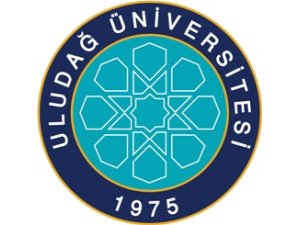 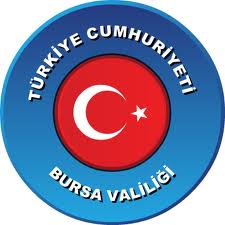 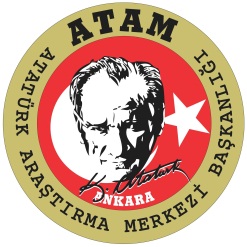 